Early Learning Centre Closure Home Learning Grid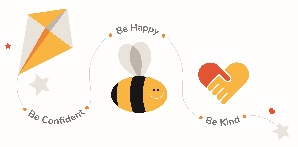 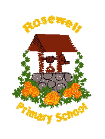 How Many?How many different words can you make from the letters in this sentence:‘Learning from home is fun.’Building ChallengeBuild a famous structure (or a brand new one) using Lego, playing cards or anything else you have at home.Secret CodeCreate your own secret code using pictures, letters or numbers and see if you can get someone to crack it!Nature DiaryLook out of the window each day and keep a note of what you see – birds, flowers, changes in weather.Reading DenBuild a reading den at home and curl up with one of your reading books. Read aloud to someone else or read on your own.PuppetsUse an old sock to create a puppet.List MakingMake a list of all the electrical items in each room of your home. Can you come up with a way to reduce electricity?Board GameDesign and make a homemade board game and challenge your family to a game.KindnessDo something kind for someone else in your home. Yes, maybe even your brother or sister!InventionCan you invent something new? Perhaps a gadget or something to help people. Draw a picture and write a description.DanceCreate a dance routine to your favourite song.Play ScriptWrite a play script and assign different roles to people in your family.SketchTake time to sit and sketch a picture of your choice. Use pencil work or any other materials available to you at home.Junk ModellingMake use of the recycled materials at home and create something interesting. It could be a character, an object or even a scene.My ViewLook out one of your windows. Draw the view you can see from your window in detail.Read Read ReadRead every day!! To yourself, to a family member or listen to an audio book.Practice Practice PracticePractice and spelling sounds or words you may have at home.Practice your times tables as much as you can. Get someone at home to test you!ReviewWrite a review of a book, film or song/album. How many stars would you give it?Personal ProjectChoose a topic of your choice and create a project about it. You could make a poster, leaflet, report or a piece of art to represent your work.RecipesFollow a recipe and make something tasty! This is great practice of your maths and numeracy skills!